ЧЕРКАСЬКА МІСЬКА РАДА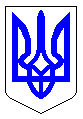 ЧЕРКАСЬКА МІСЬКА РАДАВИКОНАВЧИЙ КОМІТЕТРІШЕННЯВід 17.09.2019 № 1031Про дозвіл на видачу ордерівфізичним та юридичним особамна видалення аварійних, фаутнихта сухостійних деревВідповідно до п. 7 статті 30 Закону України «Про місцеве самоврядування в Україні», статті 28 Закону України «Про благоустрій населених пунктів», п.п. 2 п. 2 Порядку видалення дерев, кущів, газонів і квітників у населених пунктах, затвердженого постановою Кабінету Міністрів України від 01.08.2006 № 1045, згідно з Правилами утримання зелених насаджень у населених пунктах України, затверджених наказом Міністерства будівництва, архітектури та житлово-комунального господарства України від 10.04.2006 № 105, враховуючи пропозиції комісії для обстеження зелених насаджень, виконавчий комітет Черкаської міської радиВИРІШИВ:Доручити голові комісії для обстеження зелених насаджень 
Гусаченку В.В. видати ордери фізичним та юридичним особам на видалення аварійних, фаутних та сухостійних дерев на території міста відповідно до актів: від 28.08.2019 № 14, від 29.08-04.09.2019 № 15.Фізичним та юридичним особам роботи із видалення дерев замовляти у спеціалізованих підприємствах міста, які укомплектовані спеціальною технікою та механізмами, кваліфікованими спеціалістами, відповідно до пункту 5.8 Правил утримання зелених насаджень у населених пунктах України та укласти договір на проведення утилізації відходів деревини.Контроль за виконанням рішення покласти на заступника міського голови з питань діяльності виконавчих органів ради Бордунос Л.І. Міський голова								   А.В. БондаренкоЗаступник міського голови з питань діяльності виконавчих органів ради				         І.В. Волошин   А К Т  № 14обстеження зелених насаджень, що підлягають видаленнюм. Черкаси									              28.08.2019 р.Комісія, призначена рішенням виконавчого комітету Черкаської міської ради від 02.06.2009 № 664 зі змінами, в складі:Обстеження зелених насаджень пов'язано з видаленням зелених насаджень у зв`язку з аварійним та сухостійним станомЗелені насадження, що підлягають видаленнюРазом підлягає знесенню 40 дерев, _-_ кущів.Всього видаляється:Дерев __40___одиницьКущів___-____одиницьГазонів_________-________ гаКвітників______-_________м2Видалення зелених насаджень проводиться без сплати відновлювальної вартості відповідно до п. 6 Порядку видалення дерев, кущів, газонів та квітників, затвердженого Постановою КМУ від 01.08.2006 р. № 1045.3. Зелені насадження, що залишаються на місці в межахвідведеної під забудову ділянкиРазом залишається на місці:Дерев __________________шт.Кущів__________________шт.Газонів_________________ гаКвітників_______________м2Скорочення:НПУ – дерева, пошкоджені через несприятливі погодні умови;НУ – дерева всохли чи набули аварійності в результаті неналежного утримання;ДБН – дерева ростуть з порушенням ДБН, загрожують інженерним мережам;ПСПР – дерева пошкоджені до ступеня припинення (неприпинення) росту;ВМ – дерева, що досягли вікової межі;Ф – фаутні дерева, з дуплами, уражені хворобами та шкідниками;АН – аварійно-нахилені дерева, можливе падіння чи обламування гілля.ВИСНОВОК КОМІСІЇ:	Департаменту житлово-комунального комплексу підготувати проект рішення МВК «Про видалення дерев», на підставі якого видати ордер. Примітка: роботи по видаленню зелених насаджень виконуються спеціалізованим підприємством тільки на підставі ордера, виданого департаментом житлово-комунального комплексу.               (підпис та ПІБ представника Держекоінспекції Центрального округу)   А К Т  № 15обстеження зелених насаджень, що підлягають видаленнюм. Черкаси								         29.08-04.09.2019 р.Комісія, призначена рішенням виконавчого комітету Черкаської міської ради від 02.06.2009 № 664 зі змінами, в складі:Обстеження зелених насаджень пов'язано з видаленням зелених насаджень у зв`язку з аварійним та сухостійним станомЗелені насадження, що підлягають видаленнюРазом підлягає знесенню 98 дерев, _-_ кущів.Всього видаляється:Дерев ___98__одиницьКущів___-____одиницьГазонів_________-________ гаКвітників______-_________м2Видалення зелених насаджень проводиться без сплати відновлювальної вартості відповідно до п. 6 Порядку видалення дерев, кущів, газонів та квітників, затвердженого Постановою КМУ від 01.08.2006 р. № 1045.3. Зелені насадження, що залишаються на місці в межахвідведеної під забудову ділянкиРазом залишається на місці:Дерев __________________шт.Кущів__________________шт.Газонів_________________ гаКвітників_______________м2Скорочення:НПУ – дерева, пошкоджені через несприятливі погодні умови;НУ – дерева всохли чи набули аварійності в результаті неналежного утримання;ДБН – дерева ростуть з порушенням ДБН, загрожують інженерним мережам;ПСПР – дерева пошкоджені до ступеня припинення (неприпинення) росту;ВМ – дерева, що досягли вікової межі;Ф – фаутні дерева, з дуплами, уражені хворобами та шкідниками;АН – аварійно-нахилені дерева, можливе падіння чи обламування гілля.ВИСНОВОК КОМІСІЇ:	Департаменту житлово-комунального комплексу підготувати проект рішення МВК «Про видалення дерев», на підставі якого видати ордер. Примітка: роботи по видаленню зелених насаджень виконуються спеціалізованим підприємством тільки на підставі ордера, виданого департаментом житлово-комунального комплексу.               (підпис та ПІБ представника Держекоінспекції Центрального округу)Голова комісії:Гусаченко В.В.- начальник відділу екології департаменту житлово-комунального комплексу Черкаської міської ради, голова комісіїЧлени комісії:Бакум О.М.- заступник начальника відділу екології департаменту житлово-комунального комплексу Черкаської міської ради, заступник голови комісіїПредставник заявника:Пшенічнікова А.Б.- в.п. головного спеціаліста відділу екології департаменту житлово-комунального комплексу Черкаської міської ради, секретар комісії Регурецький Р.М.- головний спеціаліст управління інспектування Черкаської міської радиМалашова О.В.- головний спеціаліст відділу містобудівного кадастру та ГІС управління планування та архітектури департаменту архітектури та містобудування Черкаської міської ради- представник Державної екологічної інспекції Центрального округу№з/падресавид зелених насадженьВисота (м)вік (рік)діаметр стовбуракількістьЯкісний стан зелених насаджень , причини аварійностіпідлягають знесеннюпідлягають пересаджуванню12345678910вул. 30-річчя Перемоги, 56/4 прибуд. тер.горобина 930281сухост., НПУвидаленнявул. 30-річчя Перемоги, 34колиш. ДНЗтополя 1145641сухост., НУвидаленнявул. Пастерівська, 5ДУ «Черкаський обласний лабораторний центр Міністерства охорони здоров’я України»клен 1345801вар., НПУвидаленнярозчах.вул. Пастерівська, 5ДУ «Черкаський обласний лабораторний центр Міністерства охорони здоров’я України»клен 134540,36,201авар., ДБНвидаленнявул. Пастерівська, 5ДУ «Черкаський обласний лабораторний центр Міністерства охорони здоров’я України»яблуня 840441авар., Фвидаленнявул. Верхня Горова, 131-133шовковиця 1240521авар., Фвидаленнявул. Верхня Горова, 131-133шовковиця1040481авар., Фвидаленнявул. Верхня Горова, 131-133горіх 935401сухост., НПУвидаленнявул. Верхня Горова, 131-133абрикоса 830401сухост., НПУвидаленнявул. Верхня Горова, 131-133горіх 1030362авар., сухов.видаленнявул. Верхня Горова, 131-133абрикоса 840401авар., Фвидаленнявул. Верхня Горова, 131-133каштан 1335361авар., Фвидаленнявул. Верхня Горова, 131-133берест 1140641авар., Фвидаленнявул. Верхня Горова, 131-133 прилегла тер.тополя 15451001авар., Ф, ВМвидаленнявул. Гагаріна (між Долиною троянд та футбольним полем)тополя 1330403авар., сухов.видаленняпух.вул. Гагаріна (між Долиною троянд та футбольним полем)тополя910162сухост., НПУвидаленнявул. Гагаріна (між Долиною троянд та футбольним полем)тополя1325361сухост., НПУвидаленнявул. Гагаріна (між Долиною троянд та футбольним полем)тополя1330443авар.. сухов.видаленняпух.вул. Гагаріна (між Долиною троянд та футбольним полем)тополя1335521авар., Фвидаленняпух.вул. Гагаріна (між Долиною троянд та футбольним полем)тополя1340681авар., ПСПРвидаленняпідпал.вул. Гагаріна (між Долиною троянд та футбольним полем)тополя1340641авар., Фвидаленняпух.вул. Гагаріна (між Долиною троянд та футбольним полем)тополя1330361авар., Фвидаленнявул. Гагаріна (між Долиною троянд та футбольним полем)тополя 910162авар., Фвидаленнявул. Гагаріна (між Долиною троянд та футбольним полем)тополя 1230481авар., сухов.видаленнявул. Гагаріна (між Долиною троянд та футбольним полем)верба 1140481сухост., НПУвидаленнявул. Гагаріна (між Долиною троянд та футбольним полем)верба 1140442сухост., НПУвидаленнявул. Гагаріна (між Долиною троянд та футбольним полем)верба 820201сухост., НПУвидаленнявул. Гагаріна (між Долиною троянд та футбольним полем)береза 720202сухост., НПУвидаленнявул. Гагаріна (між Долиною троянд та футбольним полем)береза 720201авар., Фвидаленнявул. Гагаріна (між Долиною троянд та футбольним полем)береза 520161сухост., НПУвидаленнязлам.вул. Гагаріна (між Долиною троянд та футбольним полем)маслина 1035361авар., АН, ФвидаленняВСЬОГО:ВСЬОГО:ВСЬОГО:ВСЬОГО:ВСЬОГО:40404040№з/пвид зелених насадженьВисота мвік (рік)діаметр стовбура на висоті 1,3 метра від землікількістьякісний стан зелених насаджень (хороший, задовільний, незадовільний)1234567Голова комісії:______________Гусаченко В.В.Члени комісії:______________Бакум О.М.______________Пшенічнікова А.Б.______________Регурецький Р.М.______________Малашова О.В._____________________________________Голова комісії:Гусаченко В.В.- начальник відділу екології департаменту житлово-комунального комплексу Черкаської міської ради, голова комісіїЧлени комісії:Бакум О.М.- заступник начальника відділу екології департаменту житлово-комунального комплексу Черкаської міської ради, заступник голови комісіїПредставник заявника:Пшенічнікова А.Б.- в.п. головного спеціаліста відділу екології департаменту житлово-комунального комплексу Черкаської міської ради, секретар комісії Регурецький Р.М.- головний спеціаліст управління інспектування Черкаської міської радиМалашова О.В.- головний спеціаліст відділу містобудівного кадастру та ГІС управління планування та архітектури департаменту архітектури та містобудування Черкаської міської ради- представник Державної екологічної інспекції Центрального округу№з/падресавид зелених насадженьВисота (м)вік (рік)діаметр стовбуракількістьЯкісний стан зелених насаджень , причини аварійностіпідлягають знесеннюпідлягають пересаджуванню12345678910вул. Дахнівська (за мостом справа біля ж/б)дуб1360921сухост., НПУвидалення вул. Дахнівська (ландшафтне насадження дуба зліва на пішохідною доріжкою)береза 1235361сухост., НПУвидалення вул. Дахнівська (ландшафтне насадження дуба зліва на пішохідною доріжкою)сосна 2055403сухост., НПУвидалення вул. Дахнівська (ландшафтне насадження дуба зліва на пішохідною доріжкою)сосна 2055401авар., АНвидалення вул. Дахнівська (ландшафтне насадження дуба зліва на пішохідною доріжкою)сосна 2055362авар., НПУвидалення злам.вул. Дахнівська (ландшафтне насадження дуба зліва на пішохідною доріжкою)сосна 2055323сухост., НПУвидалення злам.вул. Дахнівська (ландшафтне насадження дуба зліва на пішохідною доріжкою)сосна 2055442сухост., НПУвидалення злам.вул. Дахнівська (ландшафтне насадження дуба зліва на пішохідною доріжкою)акація 1025243сухост., НПУвидалення вул. Дахнівська (ландшафтне насадження дуба зліва на пішохідною доріжкою)акація 1030281авар., АНвидалення вул. Дахнівська (ландшафтне насадження дуба зліва на пішохідною доріжкою)акація 1030281авар., Фвидалення вул. Дахнівська (ландшафтне насадження дуба зліва на пішохідною доріжкою)акація 1025241авар., АНвидалення вул. Дахнівська (ландшафтне насадження дуба зліва на пішохідною доріжкою)акація 1040481авар., Фвидалення вул. Дахнівська (ландшафтне насадження дуба зліва на пішохідною доріжкою)акація 1340521авар., Фвидалення вул. Дахнівська (ландшафтне насадження дуба зліва на пішохідною доріжкою)акація 1030321авар., АНвидалення впаловул. Дахнівська (ландшафтне насадження дуба зліва на пішохідною доріжкою)акація 1232362сухост., НПУвидалення злам.вул. Дахнівська (ландшафтне насадження дуба зліва на пішохідною доріжкою)акація 1128283сухост., НПУвидалення вул. Лесі Українки, 6 прибудинкова тер.тополя 1640601авар., Ф, ДБНвидалення вул. Лесі Українки, 6 прилегла тер.верба 1045841авар., ВМвидаленнявул. Лесі Українки, 6 прилегла тер.тополя 164052, 481авар., Фвидаленнявул. Лесі Українки, 6 прилегла тер.тополя 1640601авар., Фвидаленнявул. Лесі Українки, 6 прилегла тер.клен 1030321авар., Фвидаленнявул. Кобзарська, 77 ЗОШ № 15в’яз 1230361сухост., НПУвидаленнявул. Кобзарська, 77 ЗОШ № 15клен 1030401авар., Фвидаленнявул. Кобзарська, 77 ЗОШ № 15клен 82532-321авар., Фвидаленнявул. Гуржіївська –вул. Надпільнаакація1340521авар., Фвидаленнявул. Гуржіївська –вул. Надпільнавишня520202авар., ДБНвидаленняобмежен. видимості на перехрестівул. Гуржіївська –вул. Надпільнаабрикоса620241авар., ДБНвидаленняобмежен. видимості на перехрестівул. Гуржіївська –вул. Надпільнаслива420161авар., ДБНвидаленняобмежен. видимості на перехрестівул. Чіковані, 30 – вул. В. Галви, 37береза1335363сухост., НПУвидаленнявул. Чіковані, 30 – вул. В. Галви, 37береза1335322сухост., НПУвидаленнявул. Самійла Кішки, 210КНП «Третій Черкаський міський центр первинної медико-санітарної допомоги» тополя 1140403авар., сухов.видаленнявул. Самійла Кішки, 210КНП «Третій Черкаський міський центр первинної медико-санітарної допомоги» тополя 1040361сухост., НПУвидаленнявул. Самійла Кішки, 210КНП «Третій Черкаський міський центр первинної медико-санітарної допомоги» тополя 1240482сухост., НПУвидаленнявул. Самійла Кішки, 210КНП «Третій Черкаський міський центр первинної медико-санітарної допомоги» клен 1340442авар., Фвидаленнявул. Самійла Кішки, 210КНП «Третій Черкаський міський центр первинної медико-санітарної допомоги» клен 825241авар., Фвидаленнявул. Самійла Кішки, 210КНП «Третій Черкаський міський центр первинної медико-санітарної допомоги» липа1335361авар., сухов.видаленнявул. Самійла Кішки, 210КНП «Третій Черкаський міський центр первинної медико-санітарної допомоги» горобина 103020, 241сухост., НПУвидаленнявул. Самійла Кішки, 210КНП «Третій Черкаський міський центр первинної медико-санітарної допомоги» береза 1340401сухост., НПУвидаленнявул. Самійла Кішки, 210КНП «Третій Черкаський міський центр первинної медико-санітарної допомоги» береза 1340362сухост., НПУвидаленнявул. Самійла Кішки, 210КНП «Третій Черкаський міський центр первинної медико-санітарної допомоги» береза 1340321сухост., НПУвидаленнявул. Пушкіна, 61вишня 525281авар., НПУвидаленнязлам.вул. В. Чорновола (між вул. Бидгощською та просп. Хіміків)клен 315163сухост., НПУвидаленнявул. Самійла Кішки (напроти 3-ї лікарні)вишня 520201сухост.. НПУвидаленнязелена зона (за Долиною троянд)верба 1540482авар., НПУвидаленнязлам.зелена зона (за Долиною троянд)верба 1540442авар., Фвидаленнязелена зона (за Долиною троянд)верба 1540521авар., НПУвидаленнязлам.зелена зона (за Долиною троянд)верба 1540441авар., НПУвидаленнязлам.зелена зона (за Долиною троянд)верба 154044, 48, 48, 40, 20, 28, 24, 202авар., Фвидаленнявул. В. Чорновола, 116/2 прибуд. тер.липа 1340401сухост., НПУвидаленнявул. В. Чорновола, 116/2 прибуд. тер.липа 1340441сухост., НПУвидаленнявул. В. Чорновола, 116/2 прибуд. тер.липа 1040481сухост., НУвидаленнявул. В. Чорновола, 116/2 прибуд. тер.тополя  1140601сухов., Фвидаленнявул. Надпільна –вул. Митницька, 55 тополя 1045881сухост., Фвидаленняпросп. Хіміків, 32прибуд. тер.тополя 1240601сухост., НУвидаленняпросп. Хіміків, 32прибуд. тер.береза 1335401сухост., НПУвидаленняпросп. Хіміків, 32прибуд. тер.береза 1335321авар., сухов.видаленняпросп. Хіміків, 32прибуд. тер.шовковиця 1030361авар., АН, Фвидаленняпросп. Хіміків, 32прибуд. тер.слива 727321авар., сухов., Фвидаленняпросп. Хіміків, 32прибуд. тер.горіх93528, 321сухов., НПУвидаленняпросп. Хіміків, 32прибуд. тер.горіх935401сухов., НПУвидаленнявул. В. Ложешнікова, 16 прибуд. тер.вишня 1035441авар., Фвидаленнявул. В. Ложешнікова, 16 прибуд. тер.абрикоса 930321авар., Фвидаленнявул. Грузиненка, 25/1сосна 2060441авар., АНвидаленнявул. Грузиненка, 25/1сосна 2060481сухост., НПУвидаленнявул. Грузиненка, 25/1сосна 2060441сухост., НПУвидаленнявул. Грузиненка, 25/1сосна 760441сухост., НУвидалення вул. Бидгощська, 36береза 113028, 281сухост., НПУвидаленняпров. Судоремонтний, 3 береза 1440481авар.. Фвидаленнявул. Ю. Іллєнка, 27береза 1340401сухост., НПУвидаленнявул. Максима Залізняка, 95 зелена зона тополя 1440481авар., сухов.видаленнявул. Максима Залізняка, 95 зелена зона клен 1340481сухост., НПУвидаленнявул. Максима Залізняка, 95 зелена зона клен 1340521сухост., НПУвидаленнявул. Максима Залізняка, 95 зелена зона горобина 1025241сухост., НПУвидаленняВСЬОГО:ВСЬОГО:ВСЬОГО:ВСЬОГО:ВСЬОГО:98989898№з/пвид зелених насадженьВисота мвік (рік)діаметр стовбура на висоті 1,3 метра від землікількістьякісний стан зелених насаджень (хороший, задовільний, незадовільний)1234567Голова комісії:______________Гусаченко В.В.Члени комісії:______________Бакум О.М.______________Пшенічнікова А.Б.______________Регурецький Р.М.______________Малашова О.В._____________________________________